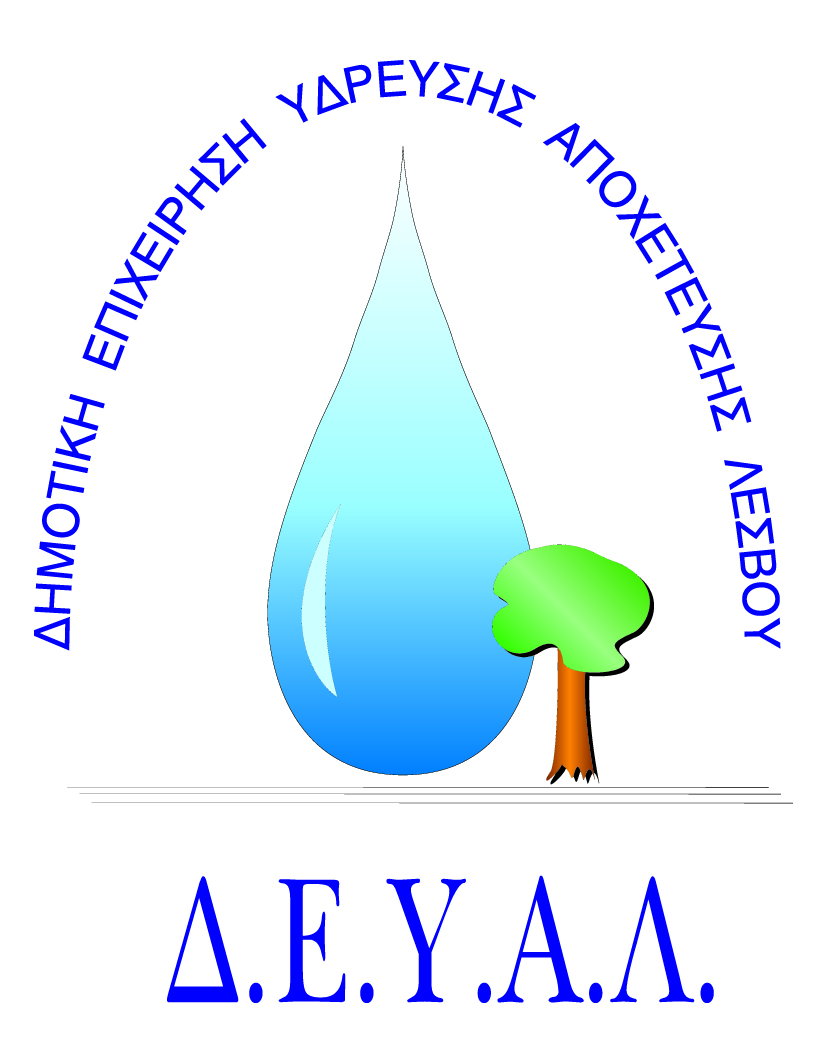 ΔΗΜΟΤΙΚΗ ΕΠΙΧΕΙΡΗΣΗ                                                               Ημερομηνία:ΥΔΡΕΥΣΗΣ ΑΠΟΧΕΤΕΥΣΗΣ                                             ΛΕΣΒΟΥ                                                                                                                     Προς                                                                                                                     Δ.Ε.Υ.Α. ΛέσβουΕΝΔΕΙΚΤΙΚΟΣ ΟΙΚΟΝΟΜΙΚΟΣ ΠΡΟΥΠΟΛΟΓΙΣΜΟΣ	Προς Υπογραφή Προσφέροντος ή Εκπροσώπου του……………………………………………………… Όνομα υπογράφοντος……………………………………………….Αρ. Δελτίου Ταυτότητας/ΔιαβατηρίουΥπογράφοντος………………………………………………..Ιδιότητα υπογράφοντος……………………………………………… ΘΕΜΑ:Προμήθεια υλικών ύδρευσης για τις ανάγκες της Δ.Ε. Αγ.Παρασκευής.         Αρ. πρωτ.:  6325/7-6-2018Α/ΑΠΟΣΟΤΗΤΑΠΕΡΙΓΡΑΦΗΤΙΜΗ ΜΟΝ. ΚΟΣΤΟΣ110ΜΑΣΤΟΣ 1''  ΟΡΕΙΧ.1,2812,802200ΡΑΚΟΡ Φ16 Χ 2 Χ 1/2 ΑΡΣ.ΟΡΕΙΧ.0,94188,003100ΡΑΚΟΡ Φ16 Χ 2 Χ 1/2 ΘΗΛ.ΟΡΕΙΧ.1,12112,0045ΡΑΚΟΡ Φ90 Χ 3'' ΑΡΣ.ΟΡΕΙΧ.48,95244,75510ΣΥΝΔΕΣΜΟΣ Φ40 ΟΡΕΙΧ10,78107,80620ΣΥΝΔΕΣΜΟΣ Φ75 ΟΡΕΙΧ.58,891.177,80710ΣΥΝΔΕΣΜΟΣ Φ90 ΟΡΕΙΧ80,00800,00850ΣΥΝΔΕΣΜΟΣ Φ16 Χ 2,0 Χ 16 ΟΡΕΙΧ.1,6984,50930ΣΥΝΔΕΣΜΟΣ Φ22 Χ 3'' ΟΡΕΙΧ.3,68110,40105ΒΑΛΒΙΔΑ ΑΝΤ/ΦΗΣ 1 1/2΄΄ ΚΙΜ17,1485,701120ΒΑΝΑ 1 1/2 '' (ΤΥΠΟΥ ΚΙΜ)19,30386,00122ΚΛΑΠΕ Φ65 ΦΛΑΝ.16ΑΤΜ65,00130,001310ΡΑΚΟΡ 1'' ΑΡΣ.ΟΡΕΙΧ.1,7417,401410ΡΑΚΟΡ 2'' ΑΡΣ.ΟΡΕΙΧ.5,2352,301510ΡΑΚΟΡ 2'' ΘΗΛ.ΟΡΕΙΧ.6,1361,301610ΡΑΚΟΡ 2 1/2'' ΘΗΛ.ΟΡΕΙΧ.10,74107,401710ΡΑΚΟΡ 2 1/2'' ΑΡΣ.ΟΡΕΙΧ.14,27142,701810ΡΑΚΟΡ 1 1/4'' ΘΗΛ.ΟΡΕΙΧ.3,7437,401920ΣΕΛΛΑ ΤΑΧ.ΕΠΙΣΚ.1/2''8,64172,802030ΣΕΛΛΑ ΤΑΧ.ΕΠΙΣΚ.32-37Χ76mm11,52345,602120ΣΕΛΛΑ ΤΑΧ.ΕΠΙΣΚ.48-51Χ150mm18,00360,002225ΣΕΛΛΑ ΤΑΧ.ΕΠΙΣΚ.60-70Χ250mm33,12828,00238ΣΕΛΛΑ ΤΑΧ.ΕΠΙΣΚ.80-100Χ230mm46,08368,64ΚΑΘΑΡΗ ΑΞΙΑΚΑΘΑΡΗ ΑΞΙΑΚΑΘΑΡΗ ΑΞΙΑΚΑΘΑΡΗ ΑΞΙΑ5.933,29ΦΠΑ…..%ΦΠΑ…..%ΦΠΑ…..%ΦΠΑ…..%1.008,66ΣΥΝΟΛΟΣΥΝΟΛΟΣΥΝΟΛΟΣΥΝΟΛΟ6.941,95